Информация Управления Пенсионного фонда в Каргасокском районе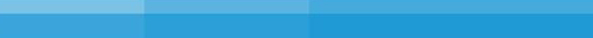 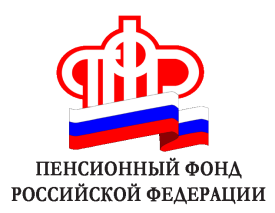 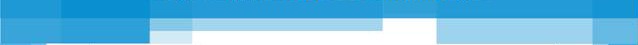 Стать участником программы государственного софинансирования пенсии можно до конца 2014 года5 ноября подписан Федеральный закон о продлении срока вступления граждан в программу государственного софинансирования добровольных пенсионных накоплений до 31 декабря 2014 года*. Чтобы стать участником программы, необходимо вступить в нее до конца 2014 года и сделать первый взнос до 31 января 2015 года. Годовой взнос должен быть не менее 2 тысяч рублей, в этом случае государство добавит на счет участника Программы сумму равную взносу гражданина, но не более 12 тысяч рублей. Участвовать в обновленной программе софинансирования уже не смогут те, кто вышел на пенсию, кроме военных пенсионеров**. Всю информацию о Программе государственного софинансирования пенсии можно посмотреть на сайте Пенсионного фонда Российской Федерации http://www.pfrf.ru/. Подать заявление о вступлении в Программу можно в любом территориальном органе ПФР, либо в многофункциональном центре. Для сведения. На сегодняшний день в Томской области 78,9 тыс. человек являются участниками программы государственного софинансирования пенсии. За 10 месяцев 2014 года они перечислили на свои лицевые счета более 43 млн рублей. Всего же с начала реализации программы на свою будущую пенсию перечислено почти 234 млн рублей добровольных взносов. *Федеральный закон от 04.11.2014 № 345-ФЗ "О внесении изменений в Федеральный закон "О дополнительных страховых взносах на накопительную часть трудовой пенсии и государственной поддержке формирования пенсионных накоплений" и отдельные законодательные акты Российской Федерации"** Под военными пенсионерами понимаются граждане, получающие пенсию в соответствии с Законом РФ от 12.02.1993г №4468-I «О пенсионном обеспечении лиц, проходивших военную службу, службу в органах внутренних дел, государственной противопожарной службе, органах по контролю за оборотом наркотических средств и психотропных веществ, учреждениях и органах уголовно-исполнительной системы, и их семей».  